Warren County High School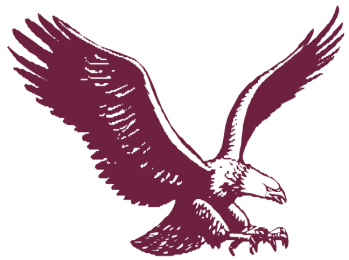                                           	149 Campus DriveWarrenton, North Carolina 27589 Office: (252) 257-4413  Fax: (252)257-5689Mr. John Green, Principal   Dr. Keesha Lewis, Assistant Principal   Mr. Paul Plummer, Dean of Students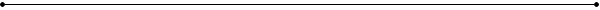 February 23, 2021Dear Parents and Guardians,With all of us working together to give our students the best possible school year, we would like to share some important information with you.  Last fall, the U.S. Department of Education’s Secretary of Education, Betsy DeVos, shared there will not be a waiver from testing for this school year.  Students who are receiving instruction are expected to take the appropriate assessments:  EOCs, EOGs, CTE Post Assessments, ACT, PreACT, and WorkKeys. Our students who are receiving instruction remotely will go to their schools to take these tests. We understand that you may be concerned about the safety of your students when returning to the school building to take a test. To ensure this is a safe environment for our students, we will ensure health and safety requirements are in place. Warren County Schools is taking the following precautions per CDC guidelines:Test sites with no more than 10 examinees Social distancing within the buildingTemperature checks and COVID-19 screening questions upon arrivalMasks required by staff and studentsSanitizing stationsTest sites will be sanitized before and after testingOne of the assessments that your child is expected to take is the ACT WorkKeys assessment which is given to high school senior Career Technical Education (CTE) concentrators who complete a four-course CTE sequence prior to graduation. This assessment measures foundational skills required for success in the workplace, and helps measure the workplace skills that can affect job performance.   WorkKeys assessments are developed to solve actual workplace problems. WorkKeys assessment includes three multiple choice tests:  Applied Math, Graphic Literacy, and Workplace Documents.  Students who score silver, gold, or platinum earn the ACT WorkKeys® National Career Readiness Certificate™ (ACT WorkKeys NCRC®)—a credential that verifies the skills found to be most essential across industries and occupations. This assessment is also a part of accountability for Warren County High School.Your child is scheduled to take the WorkKeys online assessment on Wednesday, March 3, 2021, at Warren County High School (WCHS).   Your child will need to arrive at WCHS with his or her chromebook and charger at 8:00 a.m. for testing.  Breakfast and lunch will be served.  Your child will need to adhere to the following guidelines: Dress in appropriate clothing for schoolWear a maskTurn off all cell phones before entering his or her test site (ACT Policy)Keep the cell phone out of sight until leaving the testing site (ACT Policy)Adhere to social distancing Have temperature checked and answer COVID-19 screening questionsEnter building through designated doorIf you have questions or concerns about ACT WorkKeys, please contact me at 252-257-4413 or via email at jogreen@warrenk12nc.org.Sincerely,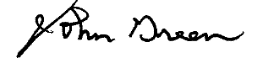 John Green, Principal Warren County High School